Directions: Match each region with their response to Islam in the Post-Classical Era.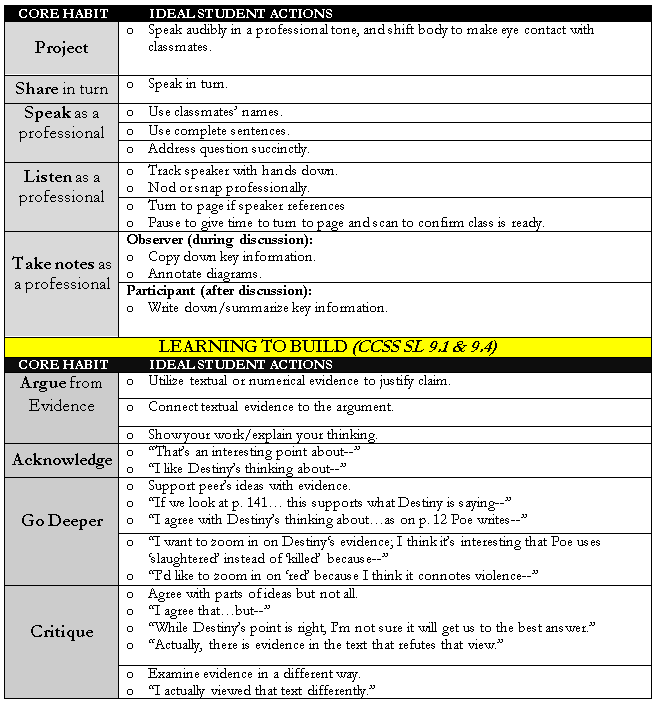 Guided Discussion NotesRound 1 ReviewHow did different religions respond to the arrival of Islam?Refer to your Habits of Academic Discourse handout. What is one habit that we did successfully in this round of discussion?What is one habit that we can improve in? How can we improve?Round 2 PrepWhy did these regions respond in different ways?Exit TicketDirections: Using the evidence from our Guided Seminar, please write a paragraph responding to our Guided Seminar Question: How did regions respond differently to the arrival of Islam? Why did these regions respond in different ways?________________________________________________________________________________________________________________________________________________________________________________________________________________________________________________________________________________________________________________________________________________________________________________________________________________________________________________________________________________________________________________________________________________________________________________________________________________________________________________________________________________________________________________________________________________________________________________________________________________________________________________________________________________________________________________________________________________________________________________________________________________________________________________________________________________________________________________________________________________________________________________________________________________________________________________________________________________________________________________________________________________________________________________________________________________________________________________________________________________________________________________________________________________________________________________________________________________________________________________________________________________________________________________________________________________________________________________________________________________________________________________________________________________________________________________________________________________________________________________________________________________________________________________________________________________________________________________________________________________________________________________________________________________________________________________________________________________________________________________________________________________________________________________________________________________________________________________________________________________________________________________________________________________________________________________________________________________________________________________________________________________________________________________________________________________________________________________________________________________________________________________________________________________________________________________________________________________________________________________________________________________________________________________________________________________________________________________________________________________________________________________________________________________________________________________________________________________________________________________________________________________________________________________________________________________________________________________________________________________________________________________________________________________________________________________________________________________________________________________________________________________________________________________________________________________________________________________________________________________________________________________________________________________________________________________________________________________________________________________________________________________________________________________________________________________________________________________________________________________________________________________________________________________________________________________________________________________________________________________________________________________________________________________________________________________________________________________________________________________________________________________________________________________HomeworkDirections: Please complete the questions below in preparation for our Extended Oral Drill on Monday.Welcome to Class! Do Now Please!**Middle East ______Delhi Sultanate is created in the north, Chola Kingdom is created in the south- Delhi sultanate is more affected by Islam**East Africa  ______Diffused Muslim culture with Jewish and Christian culture, home to the largest mosque in the world at La Mezquita in CordobaSouth East Asia  ______Diffused Muslim culture with local beliefs, created sultanates and included Muslim symbols on flags**South Asia  ______Islam spreads to this region as a result of the Indian Ocean Trade Basin and the Silk Roads and included large-scale conversions of the population**Spain  ______Region in which Islam was founded, largest population of Muslims todayWest Africa  ______Islam spreads in this region as a result of the Sand Roads- most well-known for Gold exports and the city of TimbuktuRound 1 Question: How did regions respond differently to the arrival of Islam?Round 2 Question:  Why did these regions respond in different ways?QUESTIONANSWER**What are the Five Pillars of Islam?**Who founded Islam?**What is one factor that led to the spread of Islam?What innovations were created in the Islamic Golden Age in Baghdad?How did East Africa respond to Islam?How did West Africa respond to Islam?How did Islam spread to South East Asia?How did Islam affect the political structures of South Asia?Name two long-term effects of the Al-Andalus Caliphate.**What led to the Sunni/Shi’a Split?**Who are dhimmis?**What religions influenced the creation of Islam?**Define cultural diffusion.